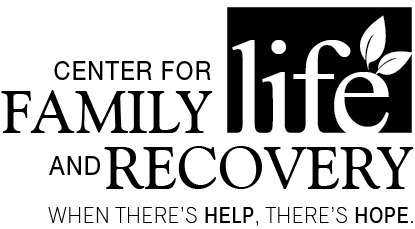 In partnership with the Professional Training Coalition of Oneida County     TRAINING OPPORTUNITY      “Cultural Competency”                             With Lila Boyer, MPA, CASAC-A, CRPA, CARCParticipants will learn: The course will provide trainees with a trifocal (staff, participant, and organizational) perspective of the ASK (Attitude, Skills, and Knowledge) needed to develop or improve cultural competency while working with various populations, stages of cultural competency, and strategies to decrease cultural incompetency in the work place. 		Who should attend: Social Workers, Addiction Treatment and/or Prevention Professionals, Case Managers, Residential Providers, Parole and Probation Staff, School Counselors, Marriage and Family Therapists and others serving individuals with co-occurring psychiatric and substance use disorders. Training Date/Title: “Cultural Competency”REGISTRATION DEADLINE: February 8, 2019Name: ____________________________________________________   Position: _________________________________________      Agency/Employer: ___________________________________   Street: _________________________________________City: _____________   Zip: _____________   Phone: (_____) ______________ Email: _____________________________TO REGISTER BY Mail Only:  Return form with non-refundable registration fee to: Center for Family Life and Recovery, Inc., 502 Court Street, Suite 401, Utica, NY 13502. **Registration confirmation will not be sent. Participants are considered registered when payment or P.O. number is received.  Receipts for payment are available – please indicate on the form if a receipt is needed.  P.O.s are accepted. You can pay online at www.WhenTheresHelpTheresHope.com Questions? Please contact Kathy Peters via email kpeters@cflrinc.org or by phone: 315.768.2650.